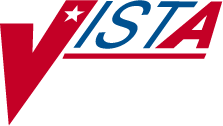 INPATIENT MEDICATIONSTECHNICAL MANUAL/ SECURITY GUIDEVersion 5.0December 1997(Revised August 2008)Department of Veterans AffairsVistA Health Systems Design and Development Revision History	Each time this manual is updated, the Title Page lists the new revised date and this page describes the changes. If the Revised Pages column lists “All,” replace the existing manual with the reissued manual. If the Revised Pages column lists individual entries (e.g., 25, 32), either update the existing manual with the Change Pages Document or print the entire new manual.August 2008		Inpatient Medications V. 5.0	i Technical Manual/Security GuidePSJ*5*134(This page included for two-sided copying.)Table of ContentsIntroduction	1Implementation and Maintenance	3Installation	3Inpatient Parameters	3Fields from the PHARMACY SYSTEM File (#59.7)	4Fields from the INPATIENT WARD PARAMETERS File (#59.6)	6Fields from the INPATIENT USER PARAMETERS File (#53.45)	9Fields from the IV ROOM File (#59.5)	10Fields from the CLINIC DEFINITION File (#53.46)	14Package Security	15Option Security Keys	15File Security.	16File List	17Unit Dose File Diagram.	18IV File Diagram	19Routines	21Descriptions	21Callable Routines.	24Routine Mapping	24Do Not Map	24Mapping Highly Recommended	25Mapping Recommended	25Deleting Inpatient Routines	26Templates	27Print Templates	27Input Templates	27List Templates	29Exported Options	31Stand-alone Options	31Top-level Menus	31Menu Assignment	31Menu Placement.	31Options	32Data Archiving and Purging	41Archiving	41Purging	41Unit Dose Auto Purging	41IV Auto Purging	41Unit Dose Manual Purging – Temporarily Unavailable	42IV Manual Purging – Temporarily Unavailable	43Inpatient Medications and CPRS	45Installation of the Protocols for CPRS	45Converting	45Order Conversion	45Pick List Conversion	46Order Set Conversion	46Verification Data Conversion	46Protocol Descriptions	47Health Level Seven (HL7) Messaging	51HL7 Ordering Fields	51Order Event Messages	56Special Escaping Characters	65aSTAT, ASAP, and NOW Order Notification	66PSJ STAT NOW PENDING ORDER Mail Group	67PSJ STAT NOW ACTIVE ORDER Mail Group	68Adding a Remote Member as a Subscriber.	69Setting Up Ward-Specific Mail Groups	69Inpatient Medications and BCMA	69API Exchange	69Med Order Button	70The following routines are not used in this version of Inpatient Medications. They were exported in the initial Kernel Installation and Distribution System (KIDS) build as Delete at Site.Callable RoutinesEntry points provided by the Inpatient Medications package to other packages can be found in the External Relationships section of this manual. No other routines are designated as callable from outside of this package.Routine MappingRoutines not listed here are used sparingly, and can be mapped if the site desires.Do Not MapPSGXR* PSJIP* PSJXR*The PSGXR* and PSJXR* routines are created by VA FileMan when it compiles the cross- references of the NON-VERIFIED ORDERS (#53.1) and PHARMACY PATIENT (#55) files.24		Inpatient Medications V. 5.0	November 2005 Technical Manual/Security GuideExample: How to Print the Exported Protocols Using VA FileManHealth Level Seven (HL7) MessagingHL7 Ordering FieldsThe following is a list of HL7 data fields that will be used in transactions between Order Entry/Results Reporting (OE/RR) V. 3.0 and the Pharmacy packages. Not every data field will be used in every message.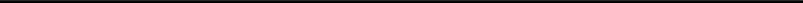 August 2008	Inpatient Medications V. 5.0	51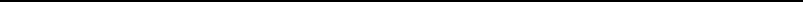 52	Inpatient Medications V. 5.0	August 2008*- Fields marked with an asterisk require special escaping characters in order to send and receive the correct data contained in an HL7 message. See Special Escaping Characters for details.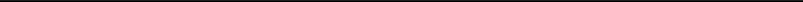 Note: The following are definitions of some of the data fields under the FIELD NAME column.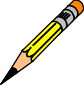 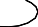 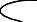 SENDING APPLICATION is the name of the VistA package generating the message; RECEIVING APPLICATION is the name of the VistA package that is the intended recipient of the message. SENDING FACILITY and RECEIVING FACILITY are the station numbers.PATIENT ID is the patient IEN in the PATIENT file (#2).August 2008	Inpatient Medications V. 5.0	53PATIENT LOCATION, for an inpatient, is Hospital Location IEN^Room^Bed. For an outpatient, it is the Hospital Location IEN. In both cases, this is the location from which the order is being placed.APPOINTMENT DATE/TIME is for Inpatient Medication orders for Outpatients. This is the appointment date/time that this order is associated with.PLACER ORDER NUMBER is the OE/RR order number. FILLER ORDER NUMBER is the Pharmacy order number.ORDERING PROVIDER is the IEN in the NEW PERSON file (#200).ORDER STATUS identifies the current status of the order. Codes from table 38, located in HL7V. 2.3, that will be used, and those added, include:IP = pendingCM = finished/verified by pharmacist (active) DC = discontinuedRP = replaced HD = on hold ZE = expiredZS = suspended (active) ZU = un-suspended (active) ZX = unreleasedZZ = renewedQUANTITY/TIMING contains the give amount, schedule, duration, start and stop times, and priority for the order, as well as the actual text of the dose ordered. The quantity field is delimited with ‘&’ as:Total Dose & Unit & Give Amount & Unit & Text & Dispense DrugBy using the quantity and conjunction fields, orders with multiple schedules may be sent. For outpatient orders, multiple schedules will be sent delimited by ‘~’ and combined into a single signature (SIG); an inpatient order with multiple schedules will be sent as separate orders for each schedule. The conjunction will be S (then), A (and), or X (except).REQUESTED GIVE CODE identifies a combination of the drug and dosage form in the format of a universal service ID. The last three pieces (alternate components) are used to identify an entry in the PHARMACY ORDERABLE ITEM file (#50.7).PROVIDER’S PHARMACY INSTRUCTIONS are text instructions from the provider to the pharmacist; these are passed in an NTE segment following a RXO segment with an ID of 6.PROVIDER’S ADMINISTRATION INSTRUCTIONS are Outpatient Pharmacy’s "Patient Instructions" if the provider wishes to include them with the order; these are passed in an NTE segment following a RXO or RXE segment with an ID of 7.54	Inpatient Medications V. 5.0	November 2005OE/RR will use CA to cancel orders, which have not been finished by Pharmacy; DC will be used for orders that have been finished.Example:	Digoxin .125 mg QAMNew OrderMSH|^~\&|ORDER ENTRY|13000|PHARMACY|13000|20080304165 101-0600||ORMPID|||750||PSJPATIENT,TESTPAT-FIVEPV1||I|5||||||||||||||||||||||||||||||||||||||||| ORC|NW|12613;1^OR|||||2&MG&1&TABLET&2 MG&58^BID&01-13^^200803050100-0600^^R^C^2 MG^~||200803041650- 0600|11884||11884|||20080304165101-0600|I^POLICY^99ORN^^^RXO|^^^81^BIPERIDEN TAB ^99PSP|||||||||785.4409^^99ND F^58^^99PSDRXR|^^^1^ORAL (BY MOUTH)^99PSRZRX||I|NVerified by Nursing staffMSH|^~\&|ORDER ENTRY|13000|PHARMACY|13000|20080304165 253-0600||ORMPID|||750||PSJPATIENT,TESTPAT-FIVEPV1||I|5||||||||||||||||||||||||||||||||||||||||| ORC|ZV|12613^OR|2929P^PS||||||||11884||||200803041652 53-0600Discontinue OrderMSH|^~\&|ORDER ENTRY|13000|PHARMACY|13000|20080304165 754-0600||ORMPID|||750||PSJPATIENT,TESTPAT-FIVEPV1||I|5||||||||||||||||||||||||||||||||||||||||| ORC|DC|12614;2^OR|54U^PS|||||||11884||11884|||2008030 4165754-0600|I^POLICY^99ORN^14^Requesting Physician Cancelled^99ORRBack Door - Inpatient MedicationsBack door orders are handled by sending OE/RR the RDE message (pharmacy encoded order) with a ‘send number’ order control code. This allows OE/RR to store the order in its database and return the OE/RR order number to pharmacy with a ‘number assigned’ order control code. OE/RR cannot actually reject pharmacy events. The ‘data errors’ order control code is just used as some way to communicate to pharmacy that OE/RR could not interpret the RDE message.This should generally not happen.Note: The following are Order Control Codes: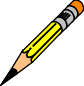 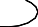 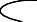 OC - order cancelled before pharmacist verification OD - order cancelled after pharmacist verificationSC - sent by pharmacy when order is verified, expired, or suspendedXX - sent by pharmacy when fields change that do not generate new orderExample:	Digoxin .125 mg QAMNew Order from Pharmacy through backdoorMSH|^~\&|PHARMACY|500|||||ORM||||||||| PID|||750||PSJPATIENT,TESTPAT-FIVE||||||||||||||||| PV1||I|5^||||||||||||||||3351|||||||||||||||||||||||||||||||ORC|SN|^OR|2934P^PS||IP||^Q4H&01-05-09-13-17-21^^^^^C||200803041715- 0600|11884^PROVIDER,INPATIENT||11884^PROVIDER,INPATIENT|||200803041700-0600|W^Written^99ORN^^^||RXO|^^^81^BIPERIDEN TAB^99PSP|||||||||||||||| RXE|2&MG&1&^Q4H&01-05-09-13-17-21^^200803041700-0600^ 200803190000-0600^^C^2 MG|785.4409^BIPERIDEN HCL 2MG TAB^99NDF^58^BIPERIDEN 2MGTAB^99PSD|||^^^20^MG^99PSU|^^^63^TAB^99PSF||||||||11884^PROVIDER,INPATIE NT>>>^99NP|||||||^01-05-09-13-17-21^99PSA^^^||||2| RXR|^^^30^ORAL^99PSR||| ZRX||W|N||11884^PROVIDER,INPATIENT^99NP|Order has expiredMSH|^~\&|PHARMACY|500|||||ORM||||||||| PID|||750||PSJPATIENT,TESTPAT-FIVE||||||||||||||||| PV1||I|5^||||||||||||||||3351||||||||||||||||||||||||||||||| ORC|SC|12617;1^OR|55U^PS||ZE||^NOW&^^^^^O||2008030417 07-0600|11884^PROVIDER,INPATIENT||11884^PROVIDER,INPATIENT|||200803041700-0600|^^99ORN^^BCMA EXPIRED^||RXO|^^^81^BIPERIDEN TAB^99PSP|||||||||||||||| RXE|2&MG&1&^NOW&^^200803041700-0600^20080304170847-06 00^R^O^2 MG|785.4409^BIPERIDEN HCL 2MG TAB^99NDF^58^BIPERIDEN 2MG TAB^99PSD|||^^^20^MG^99PSU|^^^63^TAB^99PSF||||||||11884^PROVIDER,INPATIENT^99NP|||||||^^>>>99PSA^^^||||2|^^^20^MG^99PSU RXR|^^^1^ORAL (BY MOUTH)^99PSR||| ZRX|||N||11884^PROVIDER,INPATIENT^99NP|Front door order has been finished and verified by PharmacyMSH|^~\&|PHARMACY|500|||||ORM||||||||| PID|||750||PSJPATIENT,TESTPAT-FIVE||||||||||||||||| PV1||I|5^||||||||||||||||3351|||||||||||||||||||||||||||||||ORC|SC|12618^OR|56U^PS||CM||^Q4H&01-05-09-13-17-21^^^^^C||200803041715- 0600|11884^PROVIDER,INPATIENT||11884^PROVIDER,INPATIENT|||200803041700-0600|^^99ORN^^^||RXO|^^^81^BIPERIDEN TAB^99PSP|||||||||||||||| RXE|2&MG&1&^Q4H&01-05-09-13-17-21^^200803041700-0600^ 200803190000-0600^^C^2 MG|785.4409^BIPERIDEN HCL 2MG TAB^99NDF^58^BIPERIDEN 2MGTAB^99PSD|||^^^20^MG^99PSU|^^^63^TAB^99PSF||||||||11884^PROV IDER,INPATIENT>>>^99NP|||||||^01-05-09-13-17-21^99PSA^^^||||2| RXR|^^^30^ORAL^99PSR||| ZRX|||||11884^PROVIDER,INPATIENT^99NP|Front Door - IV FluidsIV fluid orders use a RXC segment to contain information about solutions and additives. Therefore, a special code is sent in a RXO segment;1 to identify the order as an IV order (PS- 1^IV Order^99OTH). Since RXC segments are used, the give fields in a RXO segment are unnecessary.62	Inpatient Medications V. 5.0	November 2005Example:	POTASSIUM CHLORIDE INJ,SOLN FOR IV ORDERS 125 MEQ in SODIUM INJ,SOLN FOR IV ORDERS 1000 ml 100 ml/hrNew Order CPRS ContinuousMSH|^~\&|ORDER ENTRY|13000|PHARMACY|13000|20080304170 224-0600||ORMPID|||750||PSJPATIENT,TESTPAT-FIVEPV1||I|5||||||||||||||||||||||||||||||||||||||||| ORC|NW|12615;1^OR|||||^^^^^R||200803041702-0600|11884||11884|||20080304170224-0600|I^POLICY^99ORN^^^RXO|^^^PS-1^IV^99OTH|333 ml/hr RXR|^^^14^INTRAVENOUS^99PSRRXC|B|^^^196^DEXTROSE INJ,SOLN ^99PSP|50|^^^PSIV-1^ML^99OTHRXC|A|^^^435^MORPHINE INJ ^99PSP|33|^^^PSIV-1^ML^99OT HZRX||I|N|||CNew Order CPRS IntermittentMSH|^~\&|ORDER ENTRY|13000|PHARMACY|13000|20080304170 224-0600||ORMPID|||750||PSJPATIENT,TESTPAT-FIVEPV1||I|5||||||||||||||||||||||||||||||||||||||||| ORC|NW|12616;1^OR|||||^BID&01-13^^^^R||200803041702-0 600|11884||11884|||20080304170224-0600|I^POLICY^99ORN^^^RXO|^^^PS-1^IV^99OTH| RXR|^^^15^INTRAMUSCULAR^99PSRRXC|B|^^^196^DEXTROSE INJ,SOLN ^99PSP|500|^^^PSIV-1^M L^99OTHRXC|A|^^^281^FUROSEMIDE INJ,SOLN ^99PSP|33|^^^PSIV-4^ MG^99OTHZRX||I|N|||IAugust 2008	Inpatient Medications V. 5.0	63Technical Manual/Security GuideBack Door - IV Fluids64	Inpatient Medications V. 5.0	November 2005Example:	POTASSIUM CHLORIDE INJ,SOLN FOR IV ORDERS 125 MEQ in SODIUM INJ,SOLN FOR IV ORDERS 1000 ml 100 ml/hrNew Order ContinuousMSH|^~\&|PHARMACY|500|||||ORM||||||||| PID|||750||PSJPATIENT,TESTPAT-FIVE||||||||||||||||| PV1||I|5^||||||||||||||||3351||||||||||||||||||||||||||||||| ORC|SC|12619^OR|46V^PS||CM||^&^^^^^||200803041719-0600|11884^PROVIDER,INPATIENT||11884^PROVIDER,INPATIENT|||200803041900-0600|W^Written^99ORN^^^|| RXO|^^^435^MORPHINE INJ^99PSP||||||||||||||||RXE|^&^^200803041900-0600^200803100000-0600^|||||||||||||11884^PROVIDER,INPATIENT^99NP|||||||^^99PSA^^^||300|^^^^ ml/hr^PSU||RXC|A|^^^435^MORPHINE^99PSP|20|^^^PSIV-1^ML^99OTH|||||||||||||||||||| RXC|B|^^^196^DEXTROSE^99PSP|1000|^^^PSIV-1^ML^99OTH|||||||||||||||||||| RXR|^^^14^INTRAVENOUS^99PSR||| ZRX||W|N||11884^PROVIDER,INPATIENT^99NP|CNew Order IntermittentMSH|^~\&|PHARMACY|500|||||ORM||||||||| PID|||750||PSJPATIENT,TESTPAT-FIVE||||||||||||||||| PV1||I|5^||||||||||||||||3351|||||||||||||||||||||||||||||||ORC|SC|12620^OR|47V^PS||CM||^Q4H&01-05-09-13-17-21^^^^^||200803041721- 0600|11884^PROVIDER,INPATIENT||11884^PROVIDER,INPATIENT|||200803041700-0600|W^Written^99ORN^^^||RXO|^^^281^FUROSEMIDE INJ,SOLN^99PSP|||||||||||||||| RXE|^Q4H&01-05-09-13-17-21^^200803041700-0600^2008030 60000-0600^|||||||||||||11884^PROVIDER,INPATIENT^99NP|||||||^01-05-09-13-17-21^99PSA^^^||INFUSE OVER 300 MINUTES||| RXC|A|^^^281^FUROSEMIDE^99PSP|250|^^^PSIV-4^MG^99OTH|||||||||||||||||||| RXC|B|^^^196^DEXTROSE^99PSP|1000|^^^PSIV-1^ML^99OTH||||||||||||||||||||RXR|^^^160^IV PIGGYBACK^99PSR||| ZRX||W|N||11884^PROVIDER,INPATIENT^99NP|ISpecial Escaping CharactersStandard HL7 field delimiters represented by the “~ , &, | ” (tilde, ampersand, pipe) characters as well as the commonly used VistA “^” (caret) are sometimes needed by users of Inpatient Medications in various fields to provide complete information about a patient or order. The use of these characters can cause sending and receiving software to format HL7 messages incorrectly, and/or construct/deconstruct the information incorrectly. Data loss can also occur if data is truncated at one of the special delimiter characters.The following fields require special escaping characters.Patient ID - PID segment / piece 3Patient Name - PID segment / piece 5Schedule - ORC segment / piece 7 / subpiece 2Text - ORC segment / piece 7 / subpiece 8Requested Give Code - RXO segment / piece 1 / subpiece 5Requested Dispense Code - RXO segment / piece 10 / subpieces 2 and 4Schedule - RXE segment / piece 1 / subpiece 2Text - RXE segment / piece 2 /subpiece 8Comment - NTE segment / piece 3Route - RXR segment / piece 1 / subpiece 5Component Code - RXC segment / piece 2 / subpiece 5Component Units - RXC segment / piece 4 / subpiece 4Observation Value - OBX segment / piece 5Current User - ZRX segment / piece 5 / subpieces 1 and 2See External Relationships for the components used to escape and unescape characters.(This page added for two-sided copying.)STAT, ASAP, and NOW Order NotificationA STAT, ASAP, and NOW Order Notification has been added in Inpatient Medications to notify pharmacy and nursing staff when orders are received with a priority of STAT and ASAP or a schedule of STAT and NOW. The Notification sends a text message when a pending STAT, ASAP, or NOW order has either been received from CPRS or has been verified and made active. To receive these messages, the user must subscribe to the mail group(s) listed in this section.There are three parameters that can be defined to control which priorities / schedules are used to produce these notifications.The SYSTEMS PARAMETERS EDIT [PSJ SYS EDIT] option, PRIORITIES FOR PENDINGNOTIFY parameter will control what priority or schedule of an order will cause a notification when the order is PENDING.The SYSTEMS PARAMETERS EDIT [PSJ SYS EDIT] option, PRIORITIES FOR ACTIVENOTIFY parameter will control what priority or schedule of an order will cause a notification when the order is ACTIVE.The INPATIENT WARD PARAMETERS EDIT [PSJ IWP EDIT] option, PRIORITIES FORNOTIFICATION parameter will control what priority or schedule of an order will cause a notification when the order is PENDING or ACTIVE for each individual WARD.Note: If all three parameters are left blank, then STAT, ASAP, and NOW orders will cause notifications. If the PRIORITIES FOR PENDING NOTIFY parameter is set and the other parameters left blank, then the PRIORITIES FOR PENDING NOTIFY parameter will control what priorities are sent.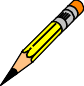 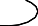 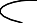 66	Inpatient Medications V. 5.0	November 2005DateRevised PagesPatch NumberDescription08/08iv, 23, 51-53, 57-58,60-61, 63,65, 65a-65bPSJ*5*134Parameters for escaping special characters added. New HL7 messages added. New routines added. HL7 order fields table contains an asterisk for each field that has special escaping characters.REDACTED02/0774-76PSJ*5*178MED ROUTE now appears in larger font on IV labels from the Zebra bar code printer. Med ROUTE now prints on the IV labels for bar-code enabled printers, and it prints in larger font than surrounding text.REDACTED09/0623, 94PSJ*5*172Encapsulation Cycle II project: Added PSJ53P1 to the Routine List in Section 5.1. Added DBIA 4537 to DBIA list. Changed the date on the Title Page to December 1997.REDACTED05/06v-viii 8a-8b 66-68bPSJ*5*154In Section 2.2.2 Added “PRIORITIES FOR NOTIFICATION”field.In Section 9.5, made correction to include the priority of ASAP in notifications. Added information regarding the three notifications parameters.REDACTED12/200523PSJ*5*146Remote Data Interoperability (RDI) Project: Added PSJLMUT2 to the Routine List in Section 5.1.REDACTED11/2005AllPSJ*5*163Encapsulation Cycle II project: Added PSJ59P5 to the Routine List in Section 5.1. Added DBIA 4819 to DBIA list. Deleted DBIAs 172, 634, and 1882 from the DBIA list.Reissued entire document due to a page numbering issue. REDACTEDPSIVSUS1PSIVUDLPSIVUTLPSIVUTL1PSIVUWLPSIVVW1PSIVWCRPSIVWCR1PSIVWLPSIVWL1PSIVWRPPSIVXREFPSIVXUPSJ53P1PSJ59P5PSJACPSJADTPSJADT0PSJADT1PSJADT2PSJALGPSJBCMAPSJBCMA1PSJBCMA2PSJBCMA3PSJBCMA4PSJCOMPSJCOM1PSJCOMRPSJCOMVPSJDCHKPSJDCUPSJDDUTPSJDDUT2PSJDDUT3PSJDEAPSJDGALPSJDINPSJDOSEPSJDPTPSJEEUPSJEEU0PSJENVPSJEXPPSJEXP0PSJFTRPSJH1PSJHEADPSJHEHPSJHISPSJHL10PSJHL11PSJHL2PSJHL3PSJHL4PSJHL4APSJHL5PSJHL6PSJHL7PSJHL9PSJHLERRPSJHLUPSJHLVPSJHVARSPSJLIACTPSJLIFNPSJLIFNIPSJLIORDPSJLIPRFPSJLIUTLPSJLIVFDPSJLIVMDPSJLMALPSJLMDAPSJLMGUDPSJLMHEDPSJLMPRIPSJLMPRUPSJLMUDEPSJLMUT1PSJLMUT2PSJLMUTLPSJLOADPSJLOIPSJMAIPSJMAI1PSJMDIRPSJMDIR1PSJMDWSPSJMEDSPSJMIVPSJMPPSJMPENDPSJMPRTPSJMPRTUPSJMUTLPSJNTEGPSJNTEG0PSJNTEG1PSJOPSJO1PSJO2PSJO3PSJOEPSJOE0PSJOE1PSJOEAPSJOEA1PSJOEEWPSJOERIPSJORAPIPSJORDAPSJORENPSJORMA1PSJORMA2PSJORMARPSJORP2PSJORPOEPSJORREPSJORRE1PSJORRENPSJORROPSJORRNPSJORRN1PSJORUT2PSJORUTLPSJPPSJPATMRPSJPDIRPSJPDVPSJPDV0PSJPDV1PSJPL0PSJPRPSJPR0PSJPST50PSJPXRM1PSJQPRPSJRXIPSJSPUPSJSPU0PSJSVPSJSV0PSJUNITDPSJUTLPSJUTL1PSJUTL2PSJUTL3PSJUTL5PSJUTL6PSGDCRPSGDCT0PSGEXPPSGEXP0PSGMMPSTPSGOROE0PSGORUPSGQOSPSIVNVOPSIVOEDOPSIVOENTPSIVOEPTPSIVRD0PSIVRD0PSJMANPSJOACPSJOAC0PSJOE8PSJOE81PSJOEEPSJOERPSJOER0PSJORAPSJORINPSJUTLPSJUTL1PSJUTL2PSJUTL3SEGSEQFIELD NAMEEXAMPLEHL7 TYPEMSH1Field Separator|string2Encoding Characters*^~\&string3Sending ApplicationORDER ENTRYstring4Sending Facility660string5Receiving ApplicationPHARMACYstring6Receiving Facility660string7D/T of Message199409151010timestamp9Message TypeORMIDPID3Patient ID5340747composite ID5Patient NamePSJPATIENT1,ONEpatient namePV12Patient ClassItable 43Patient Location*32^234-4user table45Appointment Date/Time200308040800-0600timestamp{ ORC1Order ControlNWtable 119SEGSEQFIELD NAMEEXAMPLEHL7 TYPE2Placer Order Number*234123;1^ORnumber^application3Filler Order Number*870745^PSnumber^application5Order StatusCMtable 387Quantity/Timing*325&MG&1&TABLET&325MG&638^Q1D^D14^199409151010^^R^^325MG^dose^schedule^duration^star t^^priority^^text^ conjunction9D/T of Transaction199409151010timestamp10Entered by10composite ID11Verified by23composite ID12Ordering Provider97378composite ID15Order Effective D/T199409151010timestamp16Order Control Reason*E^ELECTRONICALLY ENTERED^99ORN^12^Requesting Physician Cancelled^99ORRcoded element:NoO Code^NoO Name^99ORN ^#^Reason for Action^ 99ORRRXO1Requested Give Code*^^^8^DIGOXIN TAB^99PSPcoded element2Requested Give Amt125numeric10Requested Dispense Code*576.4^DIGOXIN 0.5MG TAB^99NDF^4213^DIGO XIN 0.5MG TAB^99PSDcoded element11Requested Disp Amt30numeric13Number of Refills5numeric17Requested Give PerD30stringRXE1Quantity/Timing*325&MG&1&TABLET^QD^^ 199409150600^199409250600^^^325MG^dose^schedule^duration^ start^stop^priority^^ text^conjunction2Give Code576.4^^99NDF^21^^99PS Dcoded element10Dispense Amount100numeric12Number of Refills11numeric22Give Per TimeD30string23Give Rate Amount125string24Give Rate Units*^^^^ml/hr99PSUcoded element25Give Strength325numeric26Give Strength Units*^^^20^MG^99PSUcoded element{ NTE }1Set ID7set ID2Source of CommentPtable 1053Commenttake with foodformatted textSEGSEQFIELD NAMEEXAMPLEHL7 TYPE{ RXR }1Route*^^^23^ORAL^99PSRcoded element{ RXC }1RX Component TypeBtable 1662Component Code*^^^4132^D5 W NS^99PSDcoded element3Component Amount1numeric4Component Units*^^^PSIV-1^ML^99OTHcoded element{ OBX }1Set ID1set ID2Value TypeTXtable 1253Observation ID*^^^38^Critical Drug-Drug interaction^99OCXcoded element5Observation ValueCritical drug-drug interaction Aspirin- Warfarinstring14Date/time of Observation199606130813timestamp16Observer10composite IDNTE1Set ID1set ID2Source of CommentPtable 1053CommentWorth the riskformatted textZRX1Previous Order #2355numeric2Nature of OrderWset of codes3Reason Order CreatedNset of codes4RoutingWset of codes5Current User*DUZ^NAME^99NPcomposite ID6IV IdentifierIVstringZSC1Service ConnectedSCcoded element}ActionRequest from OE/RRPharmacy acceptsPharmacy rejectsProtocolOR EVSEND PSOR EVSEND PSOR EVSEND PSOrder ControlZV (verified)ZV (verified)ZV (verified)HL7 FieldsMSH: 1,2,3,4,5,6,7,9PID: 3,5PV1: 2,3,19ORC: 1,2,3,11,15There is no return event.ProtocolOR EVSEND PSPS EVSEND ORPS EVSEND OROrder ControlCA (cancel)DC (discontinue) HD (hold)RL (release)SS (send status)CR (cancelled) DR (discontinued) HR (held)OR (released)SC (status update)UC (unable to cancel) UD (unable to dc) UH (unable to hold)UR (unable to release) DE (data errors)HL7 FieldsMSH: 1,2,3,4,5,6,7,9PID: 3,5PV1: 2,3,19ORC: 1,2,3,10,12,15,16MSH: 1,2,3,4,9PID: 3,5PV1: 2,3ORC: 1,2,3,5RXE: 1MSH: 1,2,3,4,9PID: 3,5PV1: 2,3ORC: 1,2,3,16Action	Event from PharmacyAction	Event from PharmacyOE/RR acceptsOE/RR rejectsProtocolPS EVSEND OROR EVSEND PSOR EVSEND PSOrder ControlSN (send number) ZC (conversion)NA (number assigned)DE (data errors)HL7 FieldsMSH: 1,2,3,4,9PID: 3,5PV1: 2,3ORC: 1,3,5,9,10,12,15,16RXO: 1RXE: 1,2,25,26NTE: 1,2,3RXR: 1ZRX: 1,2,3,5MSH: 1,2,3,4,5,6,7,9PID: 3,5PV1: 2,3ORC: 1,2,3MSH: 1,2,3,4,5,6,7,9PID: 3,5ORC: 1,2,3,16ProtocolPS EVSEND OROR EVSEND PSOrder ControlSC (finished)RO (finished/replaced) XX (order changed)ORC-5 = CM (active)DE (data errors)HL7 FieldsMSH: 1,2,3,4,9PID: 3,5PV1: 2,3ORC: 1,2,3,5,9,10,12,15,16RXO: 1RXE: 1,2,25,26NTE: 1,2,3RXR: 1ZRX: 1,2,3,5There is no return event. OE/RR must accept the instruction from Pharmacy.MSH: 1,2,3,4,5,6,7,9PID: 3,5ORC: 1,2,3,16ProtocolPS EVSEND OROR EVSEND PSOrder ControlZV (verified)DE (data errors)HL7 FieldsMSH: 1,2,3,4,9PID: 3,5PV1: 2,3ORC: 1,2,3,11,15There is no return event. OE/RR must accept the instruction from Pharmacy.MSH: 1,2,3,4,5,6,7,9PID: 3,5ORC: 1,2,3,16Action	Event from PharmacyAction	Event from PharmacyOE/RR acceptsOE/RR rejectsProtocolPS EVSEND OROR EVSEND PSOrder ControlOC (cancel)OD (discontinue) OH (hold)OR (release)SC (status change)DE (data errors)HL7 FieldsMSH: 1,2,3,4,9PID: 3,5PV1: 2,3ORC: 1,2,3,5,12,15,16RXE: 1ZRX: 2,5There is no return event. OE/RR must accept the instruction from Pharmacy.MSH: 1,2,3,4,5,6,7,9PID: 3,5ORC: 1,2,3,16Action	Request from OE/RRAction	Request from OE/RRPharmacy acceptsPharmacy rejectsProtocolOR EVSEND PSPS EVSEND ORPS EVSEND OROrder ControlNW (new order) XO (changed order)OK (accepted) XR (new order)UA (unable to accept) UX (unable to change)HL7 FieldsMSH: 1,2,3,4,5,6,7,9PID: 3,5PV1: 2,3ORC: 1,2,7,9,10,12,15,16RXO: 1,2NTE: 1,2,3RXC: 1,2,3,4OBX: 1,2,3,5,14,16ZRX: 1,2,3MSH: 1,2,3,4,9PID: 3,5PV1: 2,3ORC: 1,2,3,5MSH: 1,2,3,4,9PID: 3,5PV1: 2,3ORC: 1,2,3,12,15,16ProtocolOR EVSEND PSOR EVSEND PSOR EVSEND PSOrder ControlZV (verified)ZV (verified)ZV (verified)HL7 FieldsMSH: 1,2,3,4,5,6,7,9PID: 3,5PV1: 2,3ORC: 1,2,3,11,15There is no return event.ProtocolOR EVSEND PSPS EVSEND ORPS EVSEND OROrder ControlCA (cancel)DC (discontinue) HD (hold)RL (release)SS (send status)CR (canceled)DR (discontinued) HR (held)OR (released)SC (status update)UC (unable to cancel) UD (unable to dc) UH (unable to hold)UR (unable to release) DE (data errors)HL7 FieldsMSH: 1,2,3,4,5,6,7,9PID: 3,5PV1: 2,3ORC: 1,2,3,10,12,15,16MSH: 1,2,3,4,9PID: 3,5PV1: 2,3ORC: 1,2,3,5MSH: 1,2,3,4,9PID: 3,5PV1: 2,3ORC: 1,2,3,16Action	Event from PharmacyAction	Event from PharmacyOE/RR acceptsOE/RR rejectsProtocolPS EVSEND OROR EVSEND PSOR EVSEND PSOrder ControlSN (send number) ZC (conversion)NA (number assigned)DE (data errors)HL7 FieldsMSH: 1,2,3,4,9PID: 3,5PV1: 2,3ORC: 1,3,5,9,10,12,15,16RXE: 1,23,24RXC: 1,2,3,4ZRX: 1,2,3,5,6MSH: 1,2,3,4,5,6,7,9PID: 3,5PV1: 2,3ORC: 1,2,3MSH: 1,2,3,4,5,6,7,9PID: 3,5ORC: 1,2,3,16ProtocolPS EVSEND OROR EVSEND PSOrder ControlSC (finished)XX (order changed)DE (data errors)HL7 FieldsMSH: 1,2,3,4,9PID: 3,5PV1: 2,3ORC: 1,2,3,5,9,10,12,15,16RXE: 1,23,24NTE: 1,2,3RXC: 1,2,3,4ZRX: 1,2,3,5,6There is no return event. OE/RR must accept the instruction from Pharmacy.MSH: 1,2,3,4,5,6,7,9PID: 3,5ORC: 1,2,3,16ProtocolPS EVSEND OROR EVSEND PSOrder ControlOC (cancel)OD (discontinue) OH (hold)OR (release)SC (status change)DE (data errors)HL7 FieldsMSH: 1,2,3,4,9PID: 3,5PV1: 2,3ORC: 1,2,3,5,9,10,12,15,16RXE: 1ZRX: 2,5There is no return event. OE/RR must accept the instruction from Pharmacy.MSH: 1,2,3,4,5,6,7,9PID: 3,5ORC: 1,2,3,16